Preliminary Search for TRIZ sites written in English and located in USA   Mar. 27, 2019,  Toru Nakagawa Conditions of survey:  (a) Survey Keyword:  TRIZ
(b) Language of the sites:  English
(c) Location of the sites:  USA
(d) Searcher's location：　USA
(e) Search engine:  Yahoo.japan
(f) Option:  Only one representative page is shown for a site, with URL for the search for TRIZ-related pages inside the site
(g) Browser:   Firefox  Direct outputs of the survey:91 sites are listed, with 2-3 lines per site.  The outputs are copied into a Word file.
Underlined words have hyperlinks, which are active (at least in my environment)
Note:  URL of option (f) is the hyperlink attached to : このサイト内で検索
         Survey again with the keywords  site:[URL of the site domain] and TRIZ .Further working process:  Visit the representative page, and then the top page of the site, and several more pages of the site quickly.  
Then click the URL of option (f) to see the result of Site search, and take a glance of the list of pages, and record the number of pages (shown at the top of the survey).Name of the site, URL of the site, and number of TRIZ pages in the site are recorded.
--- This record of each site title is put at the top of the survey result, with the style of Heading 2. Then the sites are roughly/tentatively evaluated, with the evaluation symbols:  ◎ ○ ☐ △ - 
◎ :  Most important in the World WTSP Catalog 
○ :  Important in the World WTSP Catalog
☐ :  Worthy  in the World WTSP Catalog   
△ :  Worthy  in Country WTSP Catalogs  
－ :  Irrelevant/neglected in the WTSP Catalogs 
The sites are rearranged with the evaluation, and are shown in some (tentative) categorization.  Further tasks to be done:Visit individual sites again and describe its introduction in 5-10 lines each.
Note that the same site may have pages written in English or in any other languages.  
Description of the ‘representative’ page is deleted, because of no significant information any more.Interim Search Results for the World WTSP Catalog:Do further surveys (a) with keywords in wider scope for the sites written in ENglish, (b) for the TRIZ-related sites written in any other languages, and merge the results, (c) for the TRIZ-related sites located in any other countries, and merge the results.
We should make USA WTSP Catalog for readers located in USA and World WTSP Catalog for people in the world.  ====== Evaluated  ◎ :  Most important in the World WTSP Catalog ===== (  6 sites) ==International TRIZ organization -	◎ 	MATRIZ (International TRIZ Association)  	https://matriz.org/      	Site search 295 pages	◎ 	The Altshuller Institute for TRIZ Studies  	https://www.aitriz.org/        	Site search 1,110 pagesImportant public Web sites in TRIZ	◎ 	Wikipedia   	https://en.wikipedia.org/  	Site search 737 pages	◎ 	Ideation International, Inc. (Where Innovation Begins)  	https://www.whereinnovationbegins.net/  	Site search 34 pages	◎ 	ICG Training & Consulting    	https://www.xtriz.com/  	Site search 135 pages	◎ 	TRIZ Power Tools (OpenSourceTRIZ.com)   	https://www.opensourcetriz.com/  	Site search 25 pages====== Evaluated  ○ :  Important in the World WTSP Catalog ====== ( 11  sites)  ====Consultancy / Methods	○ 	GEN-TRIZ  	https://www.gen-triz.com/  	Site search 31 pages	○ 	iSixSigma  	https://www.isixsigma.com/  	Site search 84 pagesKnowledge sharing 	○ 	YouTube  	https://www.youtube.com/  	Site search 16,800 pages	○ 	SlideShare  	https://www.theiet.org/  	Site search 2,940 pages	○ 	GoodReads   	https://www.routledge.com/  	Site search 416 pages	○ 	Vimeo    	https://vimeo.com/  	Site search 300 pagesPublication 	○ 	ScienceDirect (Elsevier)  	https://www.sciencedirect.com/  	Site search 1,130 pages	○ 	SpringerLink  	https://link.springer.com/    	Site search 2,660 pages	○ 	ACM (Association for Computing Machinery) Digital Library    	https://dl.acm.org/  	Site search 5,640 pages	○ 	Strategies for Creative Problem Solving (University of Michigan)   	https://umich.edu/~scps/   	Site search 63 pagesSocial Networking Servoces	○ 	LinkedIn  	https://www.linkedin.com/   	Site search 9,240 pages======  Evaluated  □ :  Worthy  in the World WTSP Catalog  ===== (  27 sites) ====Organization 	□ 	NCBI (National Center for Biotechnology Information)   	https://www.ncbi.nlm.nih.gov/       	Site search 89 pages	□ 	TRIZ Asia (TRIZ Association of Asia)  	https://trizasia.com/   	Site search 48 pages 	□ 	I-SIM (International Society of Innovation Methods)   	https://i-sim.org/  	Site search 24 pagesConsultancy/methodology 	□ 	TRIZ Consulting, Inc.  	https://www.trizconsulting.com/   	Site search 22 pages	□ 	Technical Innovation Center, Inc  	https://www.triz.org/  	Site search 58 pages	□ 	The TRIZ Group  	https://trizgroup.com/   	Site search 29 pages	□ 	NPD Solutions (New Product Development Consulting Service)   	https://www.npd-solutions.com/  	Site search 11 pages	□ 	SAE International       	https://www.sae.org/  	Site search 23 pages	□ 	Glenn Mazur   	https://www.mazur.net/  	Site search 14 pages	□ 	Novaces.com      	https://www.novaces.com/  	Site search 36 pages	□ 	Routledge   	https://www.routledge.com/   	Site search 51 pages	□ 	Southbeach Modeller  	https://www.southbeachinc.com/   	Site search 29 pagesSocial Networking Servoces	□ 	Meetup   	https://www.meetup.com/   	Site search 372 pages	□ 	Idea Connection  	https://www.ideaconnection.com/  	Site search 37 pages	□ 	Facebook   	https://www.facebook.com/  	Site search 91 pages  	*** Note: many irrelevantKnowledge sharing 	□ 	Quora   	https://www.quora.com/   	Site search 735 pages	□ 	IntechOpen  	https://www.intechopen.com/  	Site search 34 pages	□ 	TOC (Theory of Constraints).tv  	https://www.toc.tv/  	Site search 6 pages	□ 	ASQ (American Society for Quality) TV   	https://videos.asq.org/  	Site search 14 pages	□ 	Emerald Insight  	https://www.emeraldinsight.com/   	Site search 1,130 pagesPublication 	□ 	Academia   	https://www.academia.edu/  	Site search 2,900 pages	□ 	SSRN（Social Science Research Network）Papers   	https://papers.ssrn.com/  	Site search 239 pages	□ 	SAGE Publishing   	https://journals.sagepub.com/  	Site search 600 pages	□ 	IEEE Xplore Digital Library  	https://ieeexplore.ieee.org/     	Site search 1,430 pagesPersonal / Blogs	□ 	Liberating Structures  	https://www.liberatingstructures.com/  	Site search 120 pages	□ 	Dummies  	https://www.dummies.com/   	Site search 11 pages	□ 	Information Architected   	https://www.informationarchitected.com/   	Site search 29 pages======  Evaluated  △ :  Worthy  in Country WTSP Catalogs  === ( 24  sites)  =====Organization	△ 	ATTI (Association for TRIZ and Technical Innovation)  	https://trizti.org/    	Site search 5 pages	△ 	IET (The Institution of Engineering and Technology)  	https://www.theiet.org/  	Site search 13 pages   	*** Based in UKAcademia	△ 	Everett Community College    	https://www.campusce.net/everett/    	Site search 12 pages	△ 	Everett Community College  	https://www.everettcc.edu /    	Site search 20 pagesConsultancy / Training 	△  	Pivot Management Consultants   	https://www.pivotmc.com/  	Site search 16 pages	△ 	TargetProcess  	https://www.targetprocess.com/  	Site search 8 pages	△ 	ProdyoVidhi Consulting  	https://www.prodyovidhi.com/  	Site search 37 pages	△ 	Proinn Consultancy   	https://proinnconsultancy.com/  	Site search 22 pages      	*** Based in India	△ 	EDU Outdoor Activities   	https://edu-sg.org/   	Site search 15 pages	△ 	Designorate   	https://www.designorate.com/   	Site search 27 pages	△ 	Synnovating  	https://www.synnovating.com/  	Site search 18 pages       	*** Based in Germany	△ 	Firefly Consulting   	https://firefly-consulting.com/  	Site search 2 pages	△ 	PEX (Process Excellence Network)       	https://www.processexcellencenetwork.com/  	Site search 14 pagesKnowledge sharing / publication	△ 	Wiley  	https://www.wiley.com/   	Site search 27 pages	△ 	Atlantis Press    	https://www.atlantis-press.com/   	Site search 92 pages	△ 	X PRX     	https://exchange.prx.org/   	Site search 13 pages	△ 	Hindawi    	https://www.hindawi.com/   	Site search 55 pagesEvents / Social Networking Servicw	△ 	The Liberators (Medium)  	https://medium.com/ 	 Site search 539 pagesOther related methods	△ 	Machine Design  	https://www.machinedesign.com/   	Site search 16 pages	△ 	ASME (The American Society of Mechanical Engineers)  	https://www.asme.org/   	Site search 13 pages Personal / Blogs	△ 	Udemy    	https:// www.udemy.com/    	Site search 8 pages	△ 	HYPE Innovation Blog   	https://blog.hypeinnovation.com/  	Site search 4 pages	△ 	Dr. Bala Ramadurai   	https://balaramadurai.net/  	Site search 43 pages    	*** Based in India	△ 	Lifehack   	https://www.lifehack.org/   	Site search 9 pages=====Evaluated  － :  Irrelevant/neglected in the WTSP Catalogs ====  (  22 sites)Omitted ====== Evaluated  ◎ :  Most important in the World WTSP Catalog ===== (  6 sites) ==International TRIZ organization -◎ MATRIZ (International TRIZ Association)  https://matriz.org/      Site search 295 pagesTRIZ in Academia | Matrizmatriz.org/resources/triz-in-academia/ - キャッシュ - このサイト内で検索Country, University, TRIZ Research Activity, TRIZ Application Activity, TRIZ Education & Dissemination, Contact person/s. Argentina, Universidad tecnologica Nacional, yes, no Mechanical,electrical and civil engineering, no, Juan Carlos ...◎ The Altshuller Institute for TRIZ Studies  https://www.aitriz.org/        Site search 1,110 pagesAltshuller Institute -Homewww.aitriz.org/ - キャッシュ - このサイト内で検索This non-profit organization exists to promote innovation and creativity using the TRIZ methodology. The website provides monthly newsletters, periodicals, and information about TRIZ training, consulting, and conferences.Important public Web sites in TRIZ◎ Wikipedia   https://en.wikipedia.org/  Site search 737 pagesTRIZ - Wikipediaen.wikipedia.org/wiki/TRIZ - キャッシュ - このサイト内で検索TRIZ is "a problem-solving, analysis and forecasting tool derived from the study of patterns of invention in the global patent literature". It was developed by the Soviet inventor and science-fiction author Genrich Altshuller (1926-1998) and his  ...◎ Ideation International, Inc. (Where Innovation Begins)  https://www.whereinnovationbegins.net/  Site search 34 pagesWhere Innovation Beginswww.whereinnovationbegins.net/ - キャッシュ - このサイト内で検索Home · About · Who We Are · Meet the Team · Clients · References · Products · Software · Books · Publications · Office of Innovation · Services · FAQ's · Contact. This is where innovation begins. We believe in a proactive approach to the ...  https://www.whereinnovationbegins.net/  Site search 34 pages◎ ICG Training & Consulting    https://www.xtriz.com/  Site search 135 pagesTRIZ and xTRIZ at ICG T&C: Latest News and Upcoming Eventswww.xtriz.com/ - キャッシュ - このサイト内で検索Our mission is to empower the world with TRIZ-based Systematic Innovation which brings a process of producing breakthrough innovative solutions to a radically new level and helps our customers to transform a fuzzy innovation front- end to a ...◎ TRIZ Power Tools (OpenSourceTRIZ.com)   https://www.opensourcetriz.com/  Site search 25 pagesTRIZ Resolving Contradictions--methods, examples, exerciseswww.opensourcetriz.com/.../triz.../triz.../resolving-contradictio... - キャッシュ - このサイト内で検索10/31/17. The skill of resolving contradictions is one of the most useful and fundamental aspects of TRIZ because it greatly expands the solution space for the problem solver. It allows us to improve offering features without making other  ...====== Evaluated  ○ :  Important in the World WTSP Catalog ====== ( 11  sites)  ====Consultancy / Methods○ GEN-TRIZ  https://www.gen-triz.com/  Site search 31 pagesGEN-TRIZwww.gen-triz.com/ - キャッシュ - このサイト内で検索We are a world-class Technical Innovation Solutions Provider that works with global consumer goods, industrial products, and medical products companies to solve their most complex product, packaging, and process innovation challenges.○ iSixSigma  https://www.isixsigma.com/  Site search 84 pagesSix Sigma Leadership and Innovation Using TRIZ | iSixSigmawww.isixsigma.com/.../six-sigma-leadership-and-innova... - キャッシュ - このサイト内で検索Many current Six Sigma roadblocks can be eliminated with the use of TRIZ and I- TRIZ, the Russian acronym for the Theory of Inventive Problem Solving. Integrating TRIZ and Six Sigma can lead to greater efficiency, effectiveness, avoided ...Knowledge sharing ○ YouTube  https://www.youtube.com/  Site search 16,800 pagesUnderstanding Triz - YouTubewww.youtube.com/watch?v=IDrdFIGzDUg - このサイト内で検索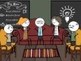 How do you problem solve in your industry? In what ways can you perform better in the work ...再生時間：6:39  投稿日：2015年11月18日○ SlideShare  https://www.theiet.org/  Site search 2,940 pagesIntroduction To TRIZ - SlideSharewww.slideshare.net/masteramuk/introduction-to-triz - キャッシュ - このサイト内で検索This slide is to give viewer a brief introduction on TRIZ.○ GoodReads   https://www.routledge.com/  Site search 416 pagesTriz for Dummies by Lilly Haines-Gadd - Goodreadswww.goodreads.com/book/.../29106683-triz-for-dumm... - キャッシュ - このサイト内で検索評価（評価: 4.1）評価：4.1-17件のレビューTriz for Dummies book. Read 2 reviews from the world's largest community for readers. Use TRIZ to unlock creative problem solving Are you new to TRIZ and...○ Vimeo    https://vimeo.com/  Site search 300 pagesTRIZ - Examples on Vimeovimeo.com/253424060 - このサイト内で検索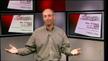 This is "TRIZ - Examples" by BEST videos on Vimeo, the home for high quality videos and the ...再生時間：5:19    投稿日：2018年1月30日Publication ○ ScienceDirect (Elsevier)  https://www.sciencedirect.com/  Site search 1,130 pagesApplications of TRIZ and Axiomatic Design: A Comparison to Deduce ...www.sciencedirect.com/science/.../S221282711600186... - このサイト内で検索In the first decade of 2000s, several contributions have illustrated methods combining TRIZ and Axiomatic Design (AD). The strength of the connection was found in the complementary objectives AD and TRIZ pursue. AD is supposed to ...TRIZ in Science. Reviewing Indexed Publications - ScienceDirectwww.sciencedirect.com/science/.../S221282711600197... - このサイト内で検索The Theory of Inventive Problem Solving (TRIZ) is a toolkit of methods to support systematic creativity. The latter has been the focus of many studies since late 90s, when innovations became a recognized resource for wealth in modern world.○ SpringerLink  https://link.springer.com/    Site search 2,660 pagesTRIZ and Computer Aided Inventing | SpringerLinklink.springer.com/chapter/10.../978-1-4020-8157-6_42 - このサイト内で検索TRIZ (Theory for Inventive Problem Solving) being one of the most powerful inventing methodologies is sophisticated and requires considerable time and efforts to master. There have been and are...○ ACM (Association for Computing Machinery) Digital Library    https://dl.acm.org/  Site search 5,640 pagesPredicting the Future of IT Services with TRIZ - ACM Digital Librarydl.acm.org/citation.cfm?id=2590503 - このサイト内で検索One such innovation model is the Theory of Inventive Problem Solving TRIZ. The Information Technology IT Services industry is decades old and affects virtually all organizations as well as the global economy as a whole. Most organizations ...○ Strategies for Creative Problem Solving (University of Michigan)   https://umich.edu/~scps/   Site search 63 pagesTRIZ - University of Michigan（Adobe PDF） - htmlで見るumich.edu/.../powerpointpicstriz/Chapter%207%20TRIZ.pdf - このサイト内で検索®Innovation-TRIZ, 2011. WHAT IS “TRIZ” ? A Russian acronym: Theoria Resheneyva Isobretatelskehuh Zadach. (Theory of Inventive Problem Solving). Problems). What are these?Social Networking Servoces○ LinkedIn  https://www.linkedin.com/   Site search 9,240 pagesTRIZ | LinkedInwww.linkedin.com/company/triz - このサイト内で検索Learn about working at TRIZ. Join LinkedIn today for free. See who you know at TRIZ, leverage your professional network, and get hired.======  Evaluated  ☐ :  Worthy  in the World WTSP Catalog  ===== (  27 sites) ====Organization ☐ NCBI (National Center for Biotechnology Information)   https://www.ncbi.nlm.nih.gov/       Site search 89 pagesInnovation design of medical equipment based on TRIZ. - NCBIwww.ncbi.nlm.nih.gov/pubmed/26410492 - このサイト内で検索Technol Health Care. 2015;23 Suppl 2:S269-76. doi: 10.3233/THC-150962. Innovation design of medical equipment based on TRIZ. Gao C(1), Guo L(2), Gao F(3), Yang B(1). Author information: (1)School of Mechanical Engineering, ...☐ TRIZ Asia (TRIZ Association of Asia)  https://trizasia.com/   Site search 48 pages TRIZ Asia – Innovation in Technologytrizasia.com/ - キャッシュ - このサイト内で検索TRIZ Asia. Contact Details info@trizasia.com. Working Days Mon-Sat. Location Mumbai, India. HOME · ABOUT US · About TAA · About The Founder of TRIZ · Association Overview · Leadership Team · Clients · Testimonials · Contact · Login .☐ I-SIM (International Society of Innovation Methods)   https://i-sim.org/  Site search 24 pagesContradiction Matrix for TRIZ（Microsoft Excel）i-sim.org/Altshuller_Matrix.xls - キャッシュ - このサイト内で検索Consultancy/methodology ☐ TRIZ Consulting, Inc.  https://www.trizconsulting.com/   Site search 22 pagesTRIZ Consulting, Inc.www.trizconsulting.com/ - キャッシュ - このサイト内で検索TRIZ FACILITATION by TRIZ Consulting is using our unique TOP-TRIZ Methodology to lead subject matter experts (SMEs) in developing an exhaustive set of the most elegant and valuable solutions to their most difficult design or ...☐ Technical Innovation Center, Inc  https://www.triz.org/  Site search 58 pagesTechnical Innovation Center, Inc.www.triz.org/ - キャッシュ - このサイト内で検索A founder and supporter of Altshuller Institute for TRIZ Studies. Certification is provided by the Altshuller Institute for TRIZ Studies. “We have the solutions for your problems”. For a quick review of Technical Innovation Center, take a minute to ...☐ The TRIZ Group  https://trizgroup.com/   Site search 29 pagesABOUT | The TRIZ Grouptrizgroup.com/about/ - キャッシュ - このサイト内で検索The TRIZ Group, LLC provides technical innovative solutions and training in TRIZ -based breakthrough concept development. We bring together a unique combination of value-added solutions, training and expertise that have helped our ...☐ NPD Solutions (New Product Development Consulting Service)   https://www.npd-solutions.com/  Site search 11 pagesInnovation and Problem Solving With TRIZ Workshop - NPD Solutionwww.npd-solutions.com/trizws.html - キャッシュ - このサイト内で検索This practical workshop covers TRIZ tools and techniques to facilitate innovation and problem solving.☐ SAE International       https://www.sae.org/  Site search 23 pagesLeveraging Success of Six Sigma Initiatives with TRIZwww.sae.org/publications/technical-papers/.../2007-01-0529/ - キャッシュ - このサイト内で検索Leveraging Success of Six Sigma Initiatives with TRIZ 2007-01-0529. Six Sigma initiatives impact customer satisfaction, market competitiveness and profitability. Innovative solutions to effective problem solving and problem prevention are ...☐ Glenn Mazur   https://www.mazur.net/  Site search 14 pagesTRIZ - Glenn Mazurwww.mazur.net/triz/ - キャッシュ - このサイト内で検索Using TRIZ, he would be able to explore design solutions in fields other than his own. Rockwell International's Automotive Division faced a problem like this. They were losing a competitive battle with a Japanese company ...☐ Novaces.com      https://www.novaces.com/  Site search 36 pagesTRIZ Innovative Problem-Solving - Novaces.comwww.novaces.com/triz.php - キャッシュ - このサイト内で検索Using the principles of the robust TRIZ methodology, this training enables participants to practice the most popular innovation tools for their problems. Understand why and how innovation leaders such as Intel, Honeywell, Cummins, Caterpillar ...☐ Routledge   https://www.routledge.com/  Site search 51 pagesLean TRIZ: How to Dramatically Reduce Product-Development Costs ...www.routledge.com/...TRIZ.../9781138216778 - キャッシュ - このサイト内で検索Lean TRIZ is a new workshop-based process that brings together teams to focus on specific processes, evolutionary product designs, and improvement opportunities. It combines the insight of TRIZ with the simplicity of Value Engineering, ...☐ Southbeach Modeller  https://www.southbeachinc.com/   Site search 29 pagesTRIZ Books and Southbeach Notation - Southbeach Modellerwww.southbeachinc.com/triz-books.html - キャッシュ - このサイト内で検索Southbeach Modeller is popular with TRIZ experts because it supports the notations they need, providing all the fundamental ideas such as technical and physical contradictions, separations, resources, etc. The software also contains a  ...Social Networking Servoces☐ Meetup  https://www.meetup.com/   Site search 372 pagesTRIZ – A powerful methodology for innovation | Meetupwww.meetup.com > ... > Events - キャッシュ - このサイト内で検索2018年12月12日 - TRIZ is a powerful methodology and versatile tool for innovation. Although TRIZ's problem definition and solution methodology come from the engineering industry, the concept can be adapted for the ser.☐ Idea Connection  https://www.ideaconnection.com/  Site search 37 pagesThinking Methods: TRIZ - IdeaConnectionwww.ideaconnection.com/thinking.../triz-00015.html - キャッシュ - このサイト内で検索TRIZ. TRIZ is a collection of problem solving tools based on studying world-wide patents. These include: Identifying and Solving Contradictions, Laws of Evolution, Ideal Final Result, Common Solutions, Su-Field Analsyis, Failure Prediction, ...☐ Facebook   https://www.facebook.com/  Site search 91 pages  *** Note: many irrelevantTriz - cola | Facebookwww.facebook.com/trizmusica/...-/1949350885320311... - このサイト内で検索Triz shared Mundo Pensante's event. June 3 ·. cola. TUE, JUN 5. Terça Open: Triz Rutzats no Mundo Pensante · Mundo Pensante · São Paulo, SP, Brazil. 1,466 people interested. 218 Likes7 Comments. English (US); Español · Français  ...Knowledge sharing ☐ Quora   https://www.quora.com/   Site search 735 pagesDo any startups use TRIZ for problem solving? - Quorawww.quora.com/Do-any-startups-use-TRIZ-for-proble... - このサイト内で検索TRIZ is used for business management too... Here's something to read about... Page on google.com.tr Best.☐ IntechOpen  https://www.intechopen.com/  Site search 34 pagesTRIZ: Design Problem Solving with Systematic Innovation | IntechOpenwww.intechopen.com/.../triz-design-problem-solving-w... - キャッシュ - このサイト内で検索... chapter Copy to clipboard. Helena V. G. Navas (March 13th 2013). TRIZ: Design Problem Solving with Systematic Innovation, Advances in Industrial Design Engineering, Denis A. Coelho, IntechOpen, DOI: 10.5772/55979. Available from: ...☐ TOC (Theory of Constraints).tv  https://www.toc.tv/  Site search 6 pagesTRIZ for Jonahs :: Theory of Constraints Video :: TOC.tvwww.toc.tv/TV/video.php?id=68 - このサイト内で検索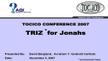 This presentation focuses on the creation of an Inventive Problem Solving course that integrates ...再生時間：36:00   投稿日：2012年6月28日☐ ASQ (American Society for Quality) TV   https://videos.asq.org/  Site search 14 pagesQuality Tool – TRIZ - ASQTVvideos.asq.org/quality-tool-triz - キャッシュ - このサイト内で検索Quality Tool - TRIZ. One tool some quality professionals have used to switch to right-brain thinking and get in tune with their creativity is TRIZ. -TRIZ QP Story. Play Video. Play. Mute. Current Time 0:00. /. Duration Time 0:00. Loaded: 0%. 0: 00.☐ Emerald Insight  https://www.emeraldinsight.com/   Site search 1,130 pagesApplication of TRIZ to Inventory Management | Asian Journal on ...www.emeraldinsight.com/doi/.../15982688200200008 - このサイト内で検索TRIZ, a structured method for creative problem solving, is used to obtain breakthrough solutions resolving or eliminating the contradictions. In this paper, it is examined that the engineering‐based TRIZ approach can be successfully used in ...Publication ☐ Academia   https://www.academia.edu/  Site search 2,900 pagesTRIZ Research Papers - Academia.eduwww.academia.edu/Documents/in/TRIZ - キャッシュ - このサイト内で検索View TRIZ Research Papers on Academia.edu for free.☐ SSRN（Social Science Research Network）Papers   https://papers.ssrn.com/  Site search 239 pages10 Inventions on Improving Toolbars: A TRIZ Based Analysis by ...papers.ssrn.com/abstract=1264683 - このサイト内で検索Toolbar is one among the popular elements of a graphical user interface. The other popular elements of graphical user interface are buttons, menu, scrollbar, di .☐ SAGE Publishing  https://journals.sagepub.com/  Site search 600 pagesApplication of TRIZ inventive principles to innovate recycling machine ...journals.sagepub.com/doi/full/10.../168781401664730... - このサイト内で検索This article mainly proposes a design process in which a combination of brainstorming and the theory of inventive problem-solving, better known as TRIZ, are use...☐ IEEE Xplore Digital Library  https://ieeexplore.ieee.org/    Site search 1,430 pagesThe role of TRIZ as an inventive tool in technology development and ...ieeexplore.ieee.org/document/1308166/ - このサイト内で検索Abstract: The Theory of Inventive Problem Solving (TRIZ), first developed by a Russian engineer in late 1940's, is a combination of concepts and tools that has been applied by many of the top 500 companies in the United States and Europe.Personal / Blogs☐ Liberating Structures  https://www.liberatingstructures.com/  Site search 120 pagesLiberating Structures - 6. TRIZwww.liberatingstructures.com/6-making-space-with-triz/ - キャッシュ - このサイト内で検索TRIZ makes it possible to challenge sacred cows safely and encourages heretical thinking. The question “What must we stop doing to make progress on our deepest purpose?” induces seriously fun yet very courageous conversations.☐ Dummies  https://www.dummies.com/   Site search 11 pagesTRIZ For Dummies Cheat Sheet - dummieswww.dummies.com/.../triz-for-dummies-cheat-sheet/ - キャッシュ - このサイト内で検索Ideality is one of the building blocks of the TRIZ logic. Defining Ideality is helpful to understanding where you currently are. You can use it to describe where you want to get to and it is essential when you are comparing options. Ideality is the ...  https://www.dummies.com/   Site search 11 pages☐ Information Architected   https://www.informationarchitected.com/   Site search 29 pagesInnovation Wars and TRIZ - Who's Winning? | Information Architectedwww.informationarchitected.com/.../innovation-wars-and-triz/ - キャッシュ - このサイト内で検索Ah, the contradictions of loose vs. tight management, team vs. individual metrics in business management. What can you learn from TRIZ to solve these problems ?======  Evaluated  △ :  Worthy  in Country WTSP Catalogs  === ( 24  sites)  =====Organization△ ATTI (Association for TRIZ and Technical Innovation)  https://trizti.org/  Site search 5 pagesStructured Innovation in India | Association for TRIZ and Technical ...trizti.org/structured-innovation-in-india/ - キャッシュ - このサイト内で検索ATTI and Proinn Consultancy® conducted India's 1st TRIZ level 3 workshop. Appreciation letter from Dr. Yury Fedosov, President of MATRIZ, The International TRIZ Association. India's 1st batch of Structured Innovation Professionals – TRIZ  ...△ IET (The Institution of Engineering and Technology)  https://www.theiet.org/  Site search 13 pages  *** Based in UKIntroduction to TRIZ - IETwww.theiet.org/career/courses.../introduction-to-triz/ - キャッシュ - このサイト内で検索TRIZ includes concept lists distilled from an analysis of all known engineering success, making TRIZ a unique tool to find solutions to any given problem – including both technical and management issues – without having to ...Academia△ Everett Community College    https://www.campusce.net/everett/    Site search 12 pagesIntroduction to TRIZ: A Lean Problem Solving Tool (.3 CEUS)www.campusce.net/everett/Course/Course.aspx?c=2186 - キャッシュ - このサイト内で検索Introduction to TRIZ: A Lean Problem Solving Tool (.3 CEUS) This course provides an overview of the TRIZ system of problem-solving methods including the algorithm for resolving conflicts between product or process parameters while  ...△ Everett Community College  https://www.everettcc.edu /   Site search 20 pagesTRIZ | Everett Community Collegewww.everettcc.edu > ... > Boeing Partnership Programs - キャッシュ - このサイト内で検索Develop better solutions at a lower cost and in less time! Theory of Inventive Problems Solving (TRIZ) courses are available in various locations throughout the country and online through the Corporate & Continuing Education Center.Consultancy / Training △  Pivot Management Consultants   https://www.pivotmc.com/  Site search 16 pagesTRIZ Workshops – Implementing Change Strategies — Practical ...www.pivotmc.com/triz-workshops/ - キャッシュ - このサイト内で検索TRIZ (pronounced “treez”) is the leading innovative problem-solving method based on logic and data analysis, which accelerates your ability to solve difficult problems creatively. TRIZ provides repeatability, predictability, and reliability due to ...△ TargetProcess  https://www.targetprocess.com/  Site search 8 pagesTRIZ Patterns of Evolution and Software Development | Targetprocess ...www.targetprocess.com/.../triz-patterns-of-evolution-an... - キャッシュ - このサイト内で検索I'm reading books on TRIZ and becoming enthusiastic about its potential for software development industry. Yes, it is not clear how to apply it directly, since TRIZ focuses on technical systems, but I believe we can apply general rules and even ...△ ProdyoVidhi Consulting  https://www.prodyovidhi.com/  Site search 37 pagesTRIZ | Theory of Inventive Problem Solving - ProdyoVidhiwww.prodyovidhi.com/area-of-practice/innovation/triz/ - キャッシュ - このサイト内で検索TRIZ is a Russian acronym; the English translation of this is The Theory of Inventive Problem Solving. Russian patent search engineer Genrich Altshuller developed this method. Altshuller studied more than 200,000 patents from different ...△ Proinn Consultancy   https://proinnconsultancy.com/  Site search 22 pages  *** Based in IndiaTRIZ level 3 workshop, MATRIZ certification | Proinn Consultancy®proinnconsultancy.com/triz_level_3/ - キャッシュ - このサイト内で検索The Level 3 program that we offer, covers all the topics required by MATRIZ, but also some other TRIZ applications. It allowed to get additional accreditation of the program with the European Commission as well as obtain the recognition of ...△ EDU Outdoor Activities   https://edu-sg.org/   Site search 15 pagesEdu Outdoor Activities | TRIZedu-sg.org/professional-training-and-development/triz/ - キャッシュ - このサイト内で検索An astonishing design methodology…. In a word, TRIZ is a treasure. George M. Prince, Co-founder of Synectics Inc. Inventor should not only know technology, but should also learn about nature too. Dr. Genrich Altshuller, Father of TRIZ ...△ Designorate   https://www.designorate.com/   Site search 27 pagesUsing the TRIZ Method for Creative Problem Solving - Designoratewww.designorate.com/triz-method-problem-solving/ - キャッシュ - このサイト内で検索TRIZ is one of the problem solving methods that depend on previous experience and logic/research rather than unpredictable thinking.△ Synnovating  https://www.synnovating.com/  Site search 18 pages   *** Based in GermanyTRIZ Games Book - Call for Chapter - Synnovatingwww.synnovating.com/call-for-chapter-triz-games-book - このサイト内で検索Publish a chapter in the book TRIZ Games for using, learning, and teaching TRIZ.△ Firefly Consulting   https://firefly-consulting.com/  Site search 2 pagesFirefly Consulting | TRIZ Calculatorfirefly-consulting.com/triz/ - キャッシュ - このサイト内で検索The Theory of Inventive Problem Solving, or TRIZ, was invented by Russian scientist Genrich Altshuller. Having studied thousands of patents, he came to the conclusion that most breakthrough innovations were the result of successfully ...△ PEX (Process Excellence Network)      https://www.processexcellencenetwork.com/  Site search 14 pagesGetting Started in TRIZ | Process Excellence Networkwww.processexcellencenetwork.com/.../getting-started-i... - キャッシュ - このサイト内で検索What is TRIZ? In today's competitive world, innovation is necessary if your organization is to survive, much less thrive. TRIZ has been adopted by many to meet this survival imperative. TRIZ is the Russian acronym for the ...Knowledge sharing / publication△ Wiley  https://www.wiley.com/   Site search 27 pagesTRIZ for Engineers: Enabling Inventive Problem Solving | Mechanical ...www.wiley.com/.../TRIZ+for+Engineers%3A+Enabling... - キャッシュ - このサイト内で検索TRIZ is a brilliant toolkit for nurturing engineering creativity and innovation. This accessible, colourful and practical guide has been developed from problem- solving workshops run by Oxford Creativity, one of the world's top TRIZ training ...△ Atlantis Press    https://www.atlantis-press.com/   Site search 92 pagesResearch on the Application of STC Operator Method in TRIZ ...www.atlantis-press.com/proceedings/icmess.../2587811... - キャッシュ - このサイト内で検索Smart phones in the design level of innovative space is getting smaller and smaller, and TRIZ innovation theory can quickly solve the problem of invention and technical innovation. This paper using the STC operator method, ...△ X PRX     https://exchange.prx.org/   Site search 13 pagesPRX » Piece » TRIZexchange.prx.org/pieces/242727-triz - キャッシュ - このサイト内で検索If I read through a thousand invention patents, I hope I'd learn something, too. This is Episode 63 of Engineering Word Of The Day, an informal show on favorite , fascinating, or funny words and phrases used in various engineering disciplines .△ Hindawi    https://www.hindawi.com/   Site search 55 pagesIntegrating the TRIZ and Taguchi's Method in the Optimization of ...www.hindawi.com/journals/amse/2013/830891/ - キャッシュ - このサイト内で検索TRIZ is an abbreviation for the “theory of inventive problem solving” in the Russian language. The theory was developed by the Soviet inventor Altshuller [ 12] in 1946 with the aim of solving different types of contradictions.Events / Social Networking Servicw△ The Liberators (Medium)  https://medium.com/  Site search 539 pagesMake space for Innovation with TRIZ – The Liberators – Mediummedium.com/.../make-space-for-innovation-with-triz-2... - キャッシュ - このサイト内で検索The Liberating Structure 'TRIZ' turns this upside-down by inviting the creative destruction of activities that limit innovation and productivity. It does so in a cathartic way that is fun, engages and involves everyone and is bound ...Other related methods△ Machine Design  https://www.machinedesign.com/   Site search 16 pagesTriz is Now Practiced in 50 Countries | Machine Designwww.machinedesign.com/.../triz-now-practiced-50-cou... - キャッシュ - このサイト内で検索Triz is an innovation technique that professionals systematically apply according to a defined set of principles. Originally developed in Russia by Genrich Altshuller in the 1940s, Triz took a number of years to cross the ocean ...△ ASME (The American Society of Mechanical Engineers)  https://www.asme.org/   Site search 13 pages TRIZ- The Theory of Inventive Problem Solvingwww.asme.org/.../triz-theory-inventive-problem-solvin... - キャッシュ - このサイト内で検索This course provides a basic introduction to the Inventive Problem Solving Process known as “TRIZ” (Russian acronym for “Theory of Inventive Problem Solving”). TRIZ is a structured, “left-brained” approach to breakthrough innovation through ...5月13日 - 5月15日Las Vegas, NV, USAPersonal / Blogs△ Udemy   https:// www.udemy.com/    Site search 8 pagesTRIZ. Engineering Problem-Solving Algorithm (pt) | Udemywww.udemy.com/triz-engineering-problems-solving-al... - キャッシュ - このサイト内で検索TRIZ. Engineering Problem-Solving Algorithm (pt). Get the Complex Problem- Solving skill. Practical STEP-BY-STEP guide for resolving Complex Problems. 3.5 (24). 226 students. Created by Dmytro Barylo. Last updated 7/2018. English.△ HYPE Innovation Blog   https://blog.hypeinnovation.com/  Site search 4 pagesHow the TRIZ Method Aligns with Organizational Practices for Innovationblog.hypeinnovation.com/where-does-triz-fit-within-ou... - キャッシュ - このサイト内で検索TRIZ is the Russian acronym for “theory of Inventive Problem Solving”. A method developed by Genrich Altshuller in the study of patents and its principles identified and codified on the recognition that problems and solutions ...△ Dr. Bala Ramadurai   https://balaramadurai.net/  Site search 43 pages  *** Based in IndiaTriz - Dr. Bala Ramaduraibalaramadurai.net/tags/triz - キャッシュ - このサイト内で検索Darrell Mann and Murali Loganathan tete-a-tete about TRIZ Over a few drinks, pool and lively music, Murali got Darrell to talk about Darrell's foray into TRIZ, his views and reservations on how ARIZ should be, his reaction on what would ...△ Lifehack   https://www.lifehack.org/   Site search 9 pagesCreativity Hack: Use TRIZ to Solve Problems and Generate Ideaswww.lifehack.org/.../creativity-hack-use-triz-to-solve-pr... - キャッシュ - このサイト内で検索TRIZ is a toolbox of creativity techniques which will help you find solutions to problems and generate ideas.=====Evaluated  － :  Irrelevant/neglected in the WTSP Catalogs ====  (  22 sites)－ Lucid Meetings   https://www.lucidmeetings.com/  Site search 5 pagesTRIZ | Lucid Meetingswww.lucidmeetings.com/glossary/triz - キャッシュ - このサイト内で検索There are multiple meeting and thinking techniques called TRIZ. Liberating Structures describes TRIZ as meeting exercise designed to help groups identify counterproductive things they may be doing and find ways to stop (let go) the ...－ EPAM Systems  https://events.epam.com/   Site search 8 pages   *** Note: See TRIZ Summit. TRIZ Summit 2019 (Eng) - EPAM Systemsevents.epam.com/events/triz-summit-2019-eng - キャッシュ - このサイト内で検索Join TRIZ Summit. TRIZ Developers Summit is one of the major annual events of the TRIZ community. As part of this event, TRIZ developers get together to discuss their new achievments ...－ Ezickson CPA, LLC  https://www.jwecpa.com/   *** No longer exists Paoli, PA CPA Firm | Systematic Innovation & TRIZ Page | Jon Wm ...www.jwecpa.com/systematic-innovation.php - このサイト内で検索Jack has been a member of the Altshuller Institute for TRIZ studies since 2003 and has been trained by renowned TRIZ Masters over the years. He has been a pioneer in adapting and utilizing the tools of TRIZ and systematic innovation and  ...－ Sales POP (Purveyors of Prosperity)  https://salespop.net/  Site search 3 pagesHiring a Sales Manager? Give TRIZ a Try! by Andrew Wilcock ...salespop.net/sales.../hiring-a-sales-manager-give-triz-a-t... - キャッシュ - このサイト内で検索What is TRIZ, you ask? TRIZ is a tool developed by a Soviet inventor and science fiction writer, Genrich Altshuller, in 1946. The English translation of the Russian term is “theory of inventive problem solving.” Altshuller and his ...－ stackoverflow.com/ C2 Wiki       https://wiki.c2.com/   Site search 7 pagesTrIz - C2 Wikiwiki.c2.com/?TrIz - キャッシュ - このサイト内で検索Originally "Teoriya Resheniya Izobretatelskikh Zadach" (TRIZ, pronounced treez) is Russian for "theory of inventive problem solving". Although almost unheard of in the west, it seems to be widely respected in the former Soviet Union, being ...－ Stack Overflow   https://stackoverflow.com/  Site search 34 pages  *** Mostly irrelevantUser Triz - Stack Overflowstackoverflow.com/users/9973249/triz - キャッシュ - このサイト内で検索Triz. 55 ○6. Profile · Activity. A scientist and engineer, programming to find solutions to improve the way in which we interact with our health and the environment. 4 answers. 4 questions. ~552 people reached ...－ Fast Company   https://www.fastcompany.com/   Site search 19 pagesGenrich Altshuller – The Father of TRIZ - Fast Companywww.fastcompany.com/.../genrich-altshuller-father-triz - キャッシュ - このサイト内で検索TRIZ (pronounced “trees”) is the (Russian) acronym for the Theory of Inventive Problem Solving – a methodology for systematic innovation.－ USAID ASSIST Project   https://www.usaidassist.org/   Site search 3 pagesTRIZ | USAID ASSIST Projectwww.usaidassist.org/resources/triz - キャッシュ - このサイト内で検索TRIZ is a creative thinking exercise that was developed for the engineering field.    14  Irrelevant sites omitted 